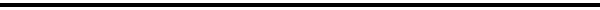 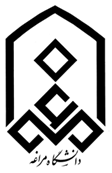 کاربرگ درخواست عضو هیات علمی گروه  برای استفاده از فرصت مطالعاتی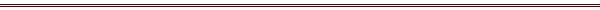 مدیریت محترم گروهبا سلام و احترام :بدین وسیله به استحضار میرساند اینجانب                                 عضو هیات علمی گروهبه پیوست کاربرگهای تکمیل شده ارتقاء به منظور بررسی امتیازات کسب شده (از زمان آخرین فرصت مطالعاتی و آخرین ارتقاء مرتبه) برای استفاده از فرصت مطالعاتی نوع                          را تقدیم میدارم. ضمنا تایید میشود که اینجانب:آ.        □ تاکنون از فرصت مطالعاتی استفاده نکردهام.  ب.      □ آخرین بار از تاریخ                 تا تاریخ                       از فرصت مطالعاتی نوع                استفاده کردهام.از تاریخ               تاکنون در مرتبه علمی :     □مربی      □ استادیار          □دانشیار           □استاد میباشم.خواهشمند است دستور اقدام لازم را صادر فرمایید.ریاست محترم دانشکدهبا سلام و احترام:بدین وسیله به پیوست درخواست آقای / خانم                        عضو هیات علمی گروهدانشکده                                        به همراه فرمهای تکمیل شده مربوطه در خصوص استفاده از فرصت مطالعاتی تقدیممیگردد. درخواست فرصت مطالعاتی، برنامه تحقیق و محل انجام فرصت مطالعاتی در شورای گروه مورخ                           موردبررسی قرار گرفته که صورتجلسه آن پیوست شده است.خواهشمند است دستور اقدام لازم را صادر فرمایید.